   Дата проведения: 28.09.19г Количество присутствующих родителей: Тема родительского собрания:  «Кризис подросткового возраста, адаптация подростка, рекомендации родителям» Цель:  Повысить уровень информированности родителей  по данной проблематике. Обсуждаемые вопросы:1 Особенности подросткового возраста.2 С чем связаны сложности в воспитании.3 Информационно- мотивационное информирование родителей о проведении социально- психологического тестирования обучающихся в ООКо, направленного на раннее выявление немедицинского потребления наркотических и психотропных веществ4 Советы от психологаХод проведения: В актовом зале в 11-30 педагогом- психологом освещена тема «Адаптация к обучению, воспитание подростков: типичные ошибки родителей» . Даны рекомендации родителям, имеющим проблемы со своими детьми. Введение Здравствуйте Уважаемые родители, сегодня, я хочу рассказать о кризисе подросткового возраста.Дети старшего подросткового возраста попадают в ситуацию новой социальной позиции в обществе, что в свою очередь становится новой областью психологических трудностей.  В возникновении нарушений адаптации подростка  важную роль играют  биологические, социальные факторы, а так же факторы образа жизни, психологические особенности, состояние здоровья подростков, их успешность обучения в школе до поступления в профессиональные учебные заведения.  Учитывая, что многие из этих факторов риска являются управляемыми, необходимым является раннее прогнозирование нарушений адаптации — с первых дней поступления в техникум. А) Особое значение в этом возрасте приобретают межличностные отношения. У подростков изменяются приоритеты, актуальным становятся общение с противоположным полом, создание микрогрупп.Б) Основным биологическим содержанием старшего подросткового возраста является половое созревание и, как следствие, усиление полового влечения, с которым подросткам трудно справиться. Эта биологическая платформа является основой эмоциональной неустойчивости и резкого усиления конфликтности поведения, характерного для данного периода.Существуют два универсальных явления, характерных для этого периода: танцы и телефон. Танцы — это канал для сбрасывания энергии, которой подросток старшего возраста наполнен, кроме того, они позволяют выразить все сексуальные порывы, не претворяя при этом свои фантазии в жизнь, а  телефонное общение — идеальное решение для подростка: есть возможность интимного контакта на расстоянии. Телефон дает возможность подростку покинуть дом, фактически не покидая его. Танцы и телефон — это средство компенсации.В) В этот период подросток выбирает себе кумира, а остальных взрослых ставит в зависимость от их отношения к своему выбору. Чаще всего «подростковый идеал» отличается эпатажным поведением, опровергающим нормы морали «старшего» поколения. Подросток делает из этого кумира «борца за справедливость» и если в этот момент родители  негативно высказываются в его адрес, протестуют против манеры одеваться «в стиле идеала» и т. д., поэтому родителей подросток часто выдвигает на роль своих «врагов».Г) Для мышления подростков старшего возраста характерны определенные особенности, накладывающие серьезный отпечаток не только на интеллектуальную, но и на поведенческую сферу.Во-первых, им свойственна склонность к крайним вариантам оценки фактов и событий — преувеличение или преуменьшение.Во-вторых, они стремятся к глобализации мышления и делают решительные и окончательные выводы из неполной, единичной информации.И, наконец, в-третьих, свои выводы они основывают на крайней степени максимализма, не различая нюансов. Для них существует черно-белое мышление. Максимализм является яркой отличительной характеристикой старшего подросткового возраста.Г) Значительно более сложными и дифференцированными становятся отношения подростков с преподавателями. Это составляет одну из причин учебной  дезадаптации подростков. Подросток уже не видит в преподаватели воплощение отца и матери, начинает предъявлять с соответствующим ему максимализмом ряд требований. Так в образе «идеального учителя» на первый план выходят его индивидуальные качества: способность к пониманию, эмоциональному отклику, сердечность. На втором месте стоят профессиональная компетентность, уровень знаний и качество преподавания, на третьем — умение справедливо распоряжаться властью. Естественно, далеко не все преподаватели обладают гармоничной совокупностью этих качеств, отсюда выраженная дифференциация учителей и самих отношений с ними со стороны подростков на «плохих» и «хороших», «злых» и «добрых». Возникают всевозможные конфликты, зачастую приводящие подростков к упорному нежеланию посещать учебные  предметы. Для подростков характерны следующие характерологические реакции:• Реакция эмансипации проявляется в стремлении высвободиться из-под опеки, контроля старших. Может выражаться в настойчивом желании всегда и везде поступать «по-своему», в нарушении установленных старшими порядков, правил. Способствовать обострению этой реакции может гиперопека со стороны старших, мелочный контроль, лишение минимальной самостоятельности и свободы.• Реакция оппозиции может быть вызвана чрезмерными претензиями к ребенку, непосильной для него нагрузкой . Проявлением реакции оппозиции у подростков весьма разнообразны – от прогулов уроков и побегов из дома до попыток самоубийства, чаще всего демонстративных. С этой целью может использоваться умышленное бравирование алкоголизацией или употреблением наркотиков. Все эти демонстрации словно говорят: «Обратите на меня внимание – иначе я пропаду!».• Реакция компенсации – это стремление свою слабость и неудачливость в одной области восполнить успехами в другой. Например трудности в учебе могут восполняться «смелым» поведением, предводительством в нарушении поведения, в худшем случае – участием в асоциальных компаниях, совершении правонарушений и наоборот.• Реакция гиперкомпенсации. Здесь настойчиво и упорно добиваются высоких результатов именно в той области, где слабы. • Реакция группирования со сверстниками. У подростков есть острая необходимость в собственном самосознании и принадлежности к группе. Группа для подростка становится главным регулятором поведения. Этим может быть объяснен известный факт, что подавляющее большинство правонарушений у подростков совершается в группе. Наблюдается закономерность: чем меньше возраст подростка, тем больше состав группы. По мере взросления количество членов группы уменьшается. В возрасте 16-18 лет группа составляет 2-3 человека.Рекомендации родителям Безусловно, все зависит от конкретной ситуации и метод влияния на подростка надо подбирать индивидуально. Предлагаю  несколько вариантов:-  Не читайте подростку лекции  и нотации у вас есть 60 секунд перед тем, как внимание  подростка отключится. Отрицательные эмоции не приведут к пониманию-  Вы всегда должны быть терпеливыми. Всегда отвечайте  без агрессии. Иногда лучше просто промолчать, и тогда все вернется на круги своя.- Необходимо сократить личное свободное время подростка Личное, свободное время подростка: 40 часов в месяц норма, 70-60 часов в месяц — фактор риска! 120 и более — асоциальное поведение!-   Недостаточная родительская поддержка,  может привести к низкой самооценке подростка, плохой учебе, импульсивным поступкам, слабой социальной адаптации, неустойчивому и антиобщественному поведению. - Неспособность родителей к сопереживанию, отсутствие у них эмоциональной восприимчивости и понимания мыслей и чувств подростка могут привести к развитию равнодушия и у подростка. -  Чтобы проявить собственную индивидуальность, подростки ориентируются на иную, чем у родителей, систему ценностей, ставят перед собой иные цели, иные интересы и иные точки зрения.-   Не навешивайте ярлыков. «Ты глупый и ленивый. Никогда ничего не добьёшься». Такое «навешивание» ведет к тому, что предсказание исполняется само собой. Ведь дети склонны соответствовать тому, что о них думают родители.-  Избегайте крайностей: давать полную свободу так же неверно, как и «закручивать гайки».-    Интересуйтесь с кем общается ваш ребенок.-  Если вас что-то стало беспокоить в поведении подростка, постарайтесь как можно скорее встретиться и обсудить это с куратором группы, педагогом-психологом, зав.учебного отделения, начальником отдела воспитательной работы, социальным педагогом, мы всегда готовы придти вам на помощь.Помните: основными помощниками родителей в сложных ситуациях являются терпение, внимание и понимание.3. Информирование  родителей о проведении социально-психологического тестирования обучающихся   в образовательных организациях Кемеровской области, направленного на раннее выявление немедицинского потребления наркотических средств и психотропных веществ  В течение года работа педагога - психолога  ведётся по нескольким направлениям, это психологическое сопровождение учебно-воспитательного процесса;  психологическое сопровождение личностной и социальной адаптации студентов в процессе учебно-профессиональной деятельности; участие в психологической поддержке детей-сирот    и детей, оставшихся без попечения родителей, работа со студентами, стоящими на профилактическом учёте; участие  в  формировании  здорового образа жизни, профилактике асоциальных явлений в студенческой среде; создание условий психологической поддержки через оказание индивидуальной и групповой психологической помощи.Со студентами проводятся диагностические обследования,   они направлены на выявление социально- психологическая адаптации, мотивации учебной деятельности,   склонности к отклоняющему поведению. А также в течение года проводится изучение социально- психологического климата в группах студентов, данное исследование дает возможность  выявить внутригрупповые  статусы  и  роли  обучающихся в коллективе,  сплочённость группы,  интеллектуальных, эмоциональных лидеров, а также студентов отверженных группой.          В октябре  среди студентов 1 - 4 курсов, будет проводится социально-психологическое тестирование - это психодиагностическое обследование, позволяющее выявлять исключительно психологические характеристики: некоторые личностные характеристики, особенности стратегий при решении жизненных проблем, особенности отношений с родителями или другими значимыми  людьми (в том числе в образовательной организации), а также  раннее выявление немедицинского потребления наркотических средств и психотропных веществ.          Данное тестирование является стандартной процедурой. Оно проводится во всех  образовательных организациях РФ, охватывает обучающихся в возрасте от 14 лет до 21 года в соответствии с Федеральным законом от 07.06.2013 N 120-ФЗ.         Вместо персональных данных при тестировании обучающиеся вносят код. Код содержит информацию о сокращенном названии населенного пункта или территории, обозначение номера ОО, группы. Тестирование будет осуществляться 2 раза в год в соответствии с приказом руководителя ОО, в которой проводится тестирование.   Тестирование имеет значение профилактического характера.         Автоматизированная методика позволяет сохранить полную конфиденциальность, так как проводится анонимно (за счет шифрования данных, их раскодирование невозможно), а также конфиденциальности результатов анализа информации, полученной по результатам тестирования.      Тестирование проводится при наличии информированного согласия (в письменной форме) обучающихся, достигших возраста пятнадцати лет, в соответствии с приказом Департамента образования и науки Кемеровской области и с учетом требований приказа Министерства образования и науки РФ от 16 июня 2014 г. № 658. Продолжительность проведения социально-психологического тестирования составляет 15-45 минут.Педагог-психолог                                                           Ференц А.Ю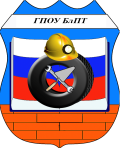 ДЕПАРТАМЕНТ ОБРАЗОВАНИЯ И НАУКИ КЕМЕРОВСКОЙ ОБЛАСТИДЕПАРТАМЕНТ ОБРАЗОВАНИЯ И НАУКИ КЕМЕРОВСКОЙ ОБЛАСТИ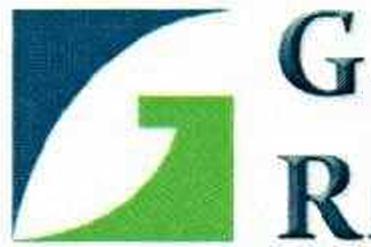 ГПОУ БлПТ4.2.3-09 Ф22ГПОУ БлПТПРОТОКОЛ  родительского собрания в группах 1-х курсов 